1. Osnovne informacije o studijskim programima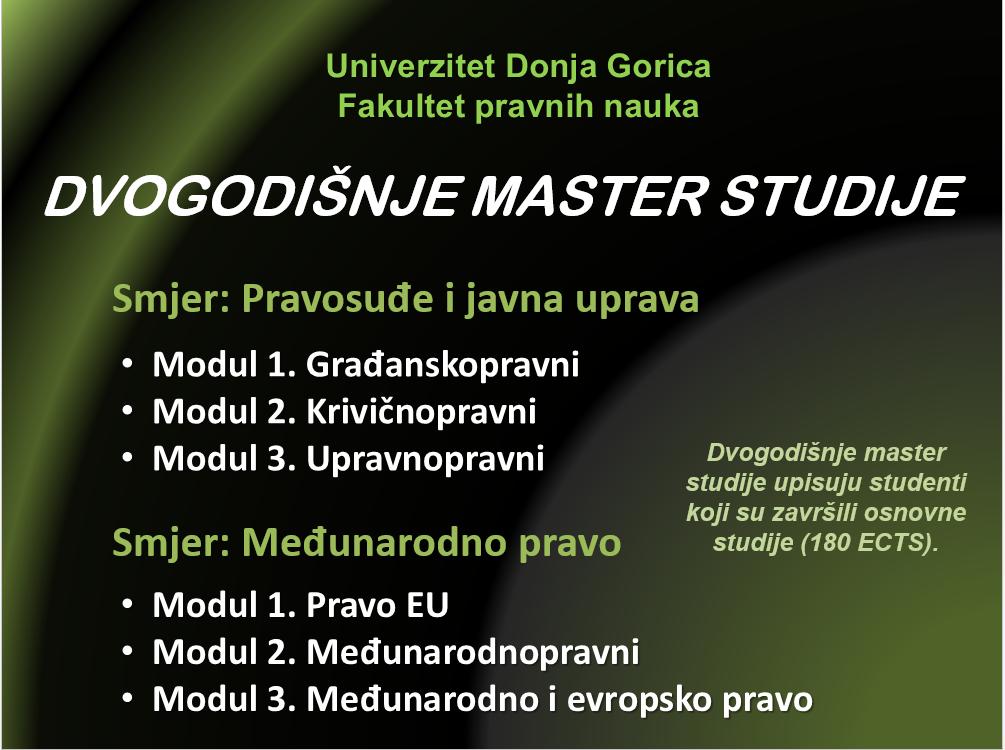 Na master studijama Fakulteta pravnih nauka organizuje se nastava na dva studijska programa i to: ,,Pravosuđe i javna uprava” i ,,Međunarodno pravo”. Na studijskom programu ,,Pravosuđe i javna uprava” dostupna su tri modula: Građanskopravni modul, Krivičnopravni modul i Upravnopravni modul. Cilj ovog studijskog programa jeste sticanje znanja u fundamentalnim područjima funkcionisanja prava, kao što su organizacija pravosuđa i ustavno sudstvo, ali i u oblasti pravne kulture. Program je u cjelosti usaglašen sa ciljevima Fakulteta pravnih nauka koji se odnose na obrazovanje budućih pravnika za rad u pravosuđu, državnoj upravi i privredi prenošenjem znanja i to ne samo onih tradicionalnih koja su neizostavna za obavljanje bilo koje profesije pravne struke, već i onih novih i savremenih koja su u skladu za zahtjevima vremena koje dolazi.  Fakultet ima za cilj i da jednom dijelu budućih pravnika omogući da se bave naučnim radom, prodube teorijska znanja i pripreme se za rad na naučnim projektima.Na studijskom programu ,,Međunarodno pravo” dostupna su tri modula: Modul Pravo Evropske unije, Međunarodnopravni modul, Modul Međunarodno i evropsko pravo.Studijski program ima za cilj da obezbijedi multidisciplinarnu i raznovrsnu analizu međunarodnog prava sa namjerom potpunijeg i sveobuhvatnog razumijevanja i izučavanja svih relevantnih instituta ove grana prava kao i njenog odnosa sa unutrašnjim (domaćim) pravom, kako bi studenti proširili i produbili svoja znanja iz ove oblasti i razvili kritičku svijest, te stekli visokospecijalizovana znanja i vještine koje će moći da primjenjuju u daljem teorijskom, ali i praktičnom radu. Samim tim, ovaj studijski program ima za cilj da obezbjedi dodatne načine razmatranja izvora, subjekata i ostalih spornih pitanja i problema iz ove grane prava sa namjerom da studenti steknu relevantna znanja iz međunarodnog i evropskog prava. Tačnije, cilj programa jeste da studenti ostvare takav nivo znanja i vještina koji im omogućava da samostalno kritički razmatraju problematiku međunarodnog prava i preduzimaju originalno istraživanje, odnosno da se studente osoposobe za analizu i kritički pristup i pružanje stručnih mišljena o pravnim pitanjima iz međunarodnog prava, njihovog statusa i značaja u i za unutrašnje pravo, kao i da se bave daljim praktičnim i teorijskim istraživanjima.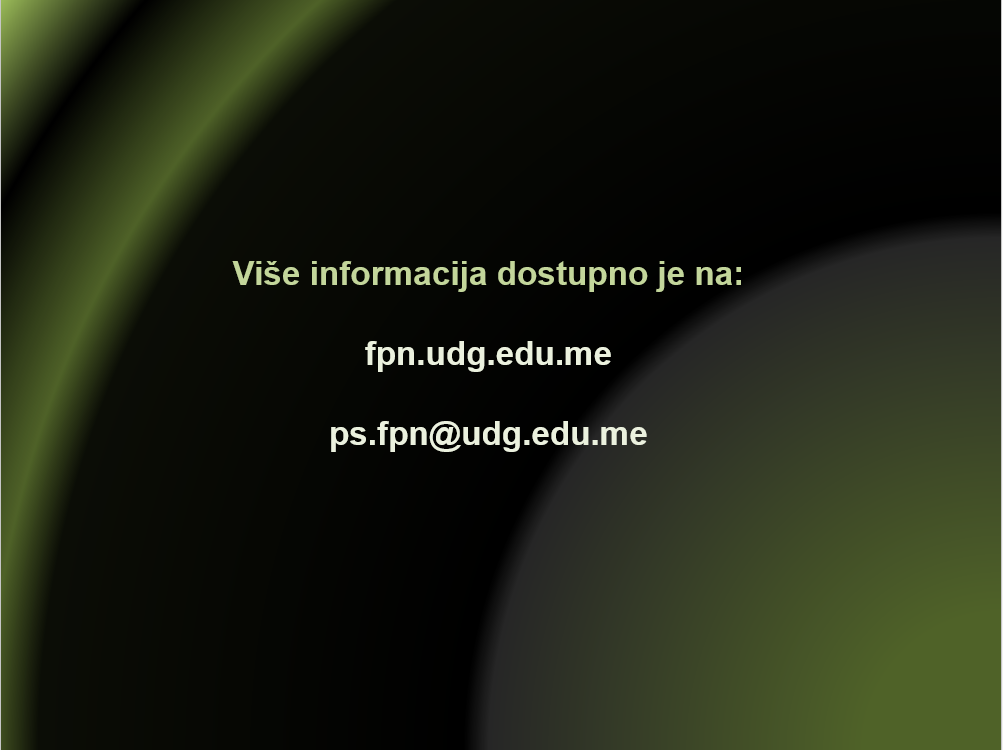 2. Nastavni plan i programFAKULTET PRAVNIH NAUKAPOSTDIPLOMSKE AKADEMSKE MASTER STUDIJE NASTAVNI PLAN I PROGRAM 2022/23
I godina studija Studijski program: Pravosuđe i javna upravaModul: GrađanskopravniI (ZIMSKI) SEMESTAR II (LJETNJI) SEMESTARII godina studijaIII (ZIMSKI) SEMESTARIV (LJETNJI) SEMESTARFAKULTET PRAVNIH NAUKAPOSTDIPLOMSKE AKADEMSKE MASTER STUDIJE NASTAVNI PLAN I PROGRAM 2022/23
I godina studija Studijski program: Pravosuđe i javna upravaModul: KrivičnopravniI (ZIMSKI) SEMESTAR II (LJETNJI) SEMESTARII godina studijaIII (ZIMSKI) SEMESTARIV (LJETNJI) SEMESTARFAKULTET PRAVNIH NAUKAPOSTDIPLOMSKE AKADEMSKE MASTER STUDIJE NASTAVNI PLAN I PROGRAM 2022/23
I godina studija Studijski program: Pravosuđe i javna upravaModul: UpravnopravniI (ZIMSKI) SEMESTAR II (LJETNJI) SEMESTARII godina studijaIII (ZIMSKI) SEMESTARIV (LJETNJI) SEMESTARFAKULTET PRAVNIH NAUKAPOSTDIPLOMSKE AKADEMSKE MASTER STUDIJE NASTAVNI PLAN I PROGRAM 2022/23
I godina studija Studijski program: MeđunarodnopravniModul: Pravo EUI (ZIMSKI) SEMESTAR II (LJETNJI) SEMESTARII godina studijaIII (ZIMSKI) SEMESTARIV (LJETNJI) SEMESTARFAKULTET PRAVNIH NAUKAPOSTDIPLOMSKE AKADEMSKE MASTER STUDIJE NASTAVNI PLAN I PROGRAM 2022/23
I godina studija Studijski program: MeđunarodnopravniModul: Međunarodno pravoI (ZIMSKI) SEMESTAR II (LJETNJI) SEMESTARII godina studijaIII (ZIMSKI) SEMESTARIV (LJETNJI) SEMESTARFAKULTET PRAVNIH NAUKAPOSTDIPLOMSKE AKADEMSKE MASTER STUDIJE NASTAVNI PLAN I PROGRAM 2022/23
I godina studija Studijski program: Međunarodno pravoModul: Međunarodno i evropsko pravo I (ZIMSKI) SEMESTAR II (LJETNJI) SEMESTARII godina studijaIII (ZIMSKI) SEMESTARIV (LJETNJI) SEMESTAR3.	Pravne klinike, tribine i naučne konferencije postdiplomskih studijaNastavnim planom i programom dvogodišnjih master studija kao obavezan predmet predviđene su i Pravne klinike u okviru kojih se stiču praktična znanja iz određene pravne oblasti, a studenti se osposobljavaju za donošenje odluka, pisanje optužnica, presuda, rješenja i drugih pravnih akata. Studentima časove praktične nastave drže saradnici iz prakse, mahom sudije i advokati sa značajnim pravničkim znanjem i iskustvom. Kroz Pravne klinike i saradnju sa državnim institucijama studenti će imati priliku da se još za vrijeme studija prilagode zahtjevima tržišta rada. Studenti će kroz aktivnosti na predmetima koje slušaju, u zavisnosti od upisanog smjera i odabranog modula, kao i kroz praktične aktivnosti (tribine postdiplomskih studija, praktične zadatke, istraživačke radove, pravne klinike) biti prepoznati kao kadrovi koji primjenjuju znanja koja su savremena i upotrebljiva i poznaju metode praktičnog rada.Različite oblasti koje su obuhvaćene programom su podijeljene na način da studenti u svakom semestru, osim u poslednjem kada pišu master rad, imaju teorijske opšte i specijalističke predmete kao i rad na istraživanjima, pravnim klinikama, simulacije suđenja, praktičnu nastavu, prezentacije, tribine, itd. Na ovaj način se postiže balans u njihovom opterećenju, ali i održava njihov kontinuirani rad u različitim oblastima, koristeći različite metodologije definisane za svaki od modula.  Red. brojPredmetProfesor/asistentStatusFond časovaECTS krediti1.Metodologija istraživanjaProf. dr Mirjana Radović-MarkovićProf. dr Dražen PavlicaO42.Organizacija pravosuđaProf. dr Mladen VukčevićO53.Notarsko pravoProf. dr Mihajlo Dikamr Ivana JabučaninO74.Komparativno privatno pravoDoc. dr Igor Vujovićmr Andrej BracanovićO65.Odštetno pravoProf. dr Marija Karanikić-Mirićmr Ivana JabučaninO66.Tribine postdiplomskih studija/O2Red. brojPredmetProfesorStatusFond časovaECTS krediti1.Pravna kulturaProf. dr Dragan K. VukčevićO42.Ustavno sudstvoprof. dr Mladen VukčevićO53.Građansko procesno pravo IIprof. dr Mihajlo Dikamr Ivana JabučaninO74.Evropsko ugovorno potrošačko pravoProf. dr Rodoljub Etinskimr Bojan BožovićI65.Pravne klinike (istraživački projekat)Prof. dr Mihajlo Dikamr Ivana JabučaninO66.Naučna konferencija postdiplomskih studija (svi smjerovi)/O2Red. BrojPredmetProfesorStatusFonda časovaECTS krediti1.Intelektualna istorija moderne Evrope Prof. dr Jelena ĐorđevićO42.EtikaProf. dr Dragan K. VukčevićO53.Arbitražno pravo(istraživački projekat)Prof. dr Mihajlo DikaMr Ivana JabučaninO74.Pravo osiguranjaProf. dr Vuk RadovićO65.MedijacijaProf. dr Mihajlo Dikamr Ivana JabučaninI66.Naučna konferencija postdiplomskih studija (svi smjerovi)/O2Red. BrojPredmetProfesorStatusFond časova ECTS krediti1.Master radO30Red. brojPredmetProfesor/asistentStatusFond časovaECTS krediti1.Metodologija istraživanjaProf. dr Mirjana Radović-MarkovićProf. dr Dražen PavlicaO42.Organizacija pravosuđaProf. dr Mladen VukčevićO53.Krivično pravo IIIProf. dr Zoran Stojanovićdr Jelena ĐurišićO74.Krivično procesno pravo IIProf. dr Stanko Bejatovićdr Jelena ĐurišićO65.ViktimologijaProf. dr Zoran Stojanovićdr Jelena ĐurišićO66.Tribine postdiplomskih studija/O2Red. brojPredmetProfesorStatusFond časovaECTS krediti1.Pravna kulturaProf. dr Dragan K. VukčevićO42.Ustavno sudstvoProf. dr Mladen VukčevićO53.Politika suzbijanja kriminalitetaProf. dr Zoran Stojanovićdr Jelena ĐurišićI64.Prekršajno pravoProf. dr Emir Ćorovićdr Jelena ĐurišićO75.Pravne klinike(istraživački projekat)Prof. dr Zoran Stojanovićdr Jelena ĐurišićO66.Naučna konferencija postdiplomskih studija (svi smjerovi)/O2Red. BrojPredmetProfesorStatusFonda časovaECTS krediti1.Intelektualna istorija moderne Evrope Prof. dr Jelena ĐorđevićO42.EtikaProf. dr Dragan K. VukčevićO53.Odgovornost pravnih lica za krivična djelaProf. dr Zoran Stojanovićdr Jelena ĐurišićO64.Međunarodno krivično pravoProf. dr Zoran Stojanovićdr Jelena ĐurišićO75.Organizovani kriminalitet i korupcijaProf. dr Zoran Stojanovićdr Jelena ĐurišićI66.Naučna konferencija postdiplomskih studija (svi smjerovi)/O2Red. BrojPredmetProfesorStatusFond časova ECTS krediti1.Master radO30Red. brojPredmetProfesor/asistent StatusFond časovaECTS krediti1.Metodologija istraživanjaProf. dr Mirjana Radović-MarkovićProf. dr Dražen PavlicaO42.Organizacija pravosuđaProf. dr Mladen VukčevićO53.Nauka o upraviProf. dr Stevan LilićProf. dr Dejan MilenkovićO74.Evropsko upravno pravoProf. dr Stevan LilićO65.Službeničko pravoProf. dr Predrag Jovanovićdr Milica Kovač-OrlandićO66. Tribine postdiplomskih studija (svi smjerovi)/O 2Red. brojPredmetProfesorStatusFond časovaECTS krediti1.Pravna kulturaProf. dr Dragan K. VukčevićO42.Ustavno sudstvoProf. dr Mladen VukčevićO53.Upravno procesno pravoProf. dr Stevan LilićO74.Akti upraveProf. dr Stevan LilićO65.Pravne klinike (istraživački projekat)Prof. dr Stevan LilićI66.Naučna konferencija postdiplomskih studija (svi smjerovi)/O2Red. BrojPredmetProfesorStatusFonda časovaECTS krediti1.Intelektualna istorija moderne Evrope Prof. dr Jelena ĐorđevićO42.EtikaProf. dr Dragan K. VukčevićO53.Ekološko pravo(istraživački projekat)Prof. dr Stevan LilićProf. dr Mirjana Drenovak-Ivanovićmr Balša LubardaO74.Posebno upravno pravoProf. dr Stevan LilićProf. dr Mirjana Drenovak-IvanovićO65.Kontrola upraveProf. dr Stevan LilićProf. dr Mladen VukčevićI66.Naučna konferencija postdiplomskih studija (svi smjerovi)/O2Red. BrojPredmetProfesorStatusFond časova ECTS krediti1.Master radO30Red. brojPredmetProfesor/asistentStatusFond časovaECTS krediti1.Metodologija istraživanjaProf. dr Mirjana Radović-MarkovićProf. dr Dražen PavlicaO42.Izvori prava EUProf. dr Rodoljub EtinskiO53.Institucije EUProf. dr Tanja MiščevićDr Vladimir AteljevićDr Nikoleta ĐukanovićO64.Zaštita ljudskih prava u EUprof. dr Rodoljub EtinskiO75.Antidiskriminaciono pravo EUProf. dr Rodoljub EtinskiO66.Tribine postdiplomskih studija  (svi smjerovi)/O2Red. brojPredmetProfesorStatusFond časova ECTS krediti1. Pravna kulturaProf. dr Dragan K. VukčevićO42.Pravo međunarodnih organizacijaProf. dr Rodoljub Etinski O53.Osnovne slobode u EUProf. dr Rodoljub EtinskiO74.Pravo konkurencije u EU (istraživački projekat)Prof. dr Vuk RadovićO65.Politika proširenja EUProf. dr Tanja Miščevićdr Nikoleta ĐukanovićI66.Naučna konferencija postdiplomskih studija (svi smjerovi)/O2Red. BrojPredmetProfesorStatusFonda časovaECTS krediti1.Intelektualna istorija moderne EvropeProf. dr Jelena ĐorđevićO42.Tumačenje međunarodnih ugovoraProf. dr Rodoljub EtinskiO53.Evropsko međunarodno privatno pravo(istraživački projekat)Prof. dr Hrvoje SikirićProf. dr Mihajlo DikaProf. dr Vilim BoučekProf. dr Rodoljub EtinskiO64.Evropsko radno pravoProf. dr Predrag Jovanovićdr Milica Kovač-OralndićO75.EU pravo zaštite životne sredineProf. dr Rodoljub EtinskiI66.Naučna konferencija postdiplomskih studija (svi smjerovi)/O2Red. BrojPredmetProfesorStatusFond časova ECTS krediti1.Master radO30Red. brojPredmetProfesor/asistentStatusFond časovaECTS krediti1.Metodologija istraživanjaProf. dr Mirjana Radović-MarkovićProf. dr Dražen PavlicaO42.Izvori međunarodnog pravaProf. dr Rodoljub EtinskiO53.Osnovna prava i dužnosti državaProf. dr Davorin LapašProf. dr Rodoljub EtinskiO74.Pravo odgovornosti država i međunarodnih organizacijaProf. dr Davorin LapašProf. dr Rodoljub EtinskiO65.Međunarodna zaštita ljudskih pravaProf. dr Rodoljub EtinskiO66.Tribine postdiplomskih studija/O2Red. brojPredmetProfesorStatusFond časovaECTS krediti1.Pravna kulturaProf. dr Dragan K. VukčevićO42.Pravo međunarodnih organizacijaProf. dr Davorin LapašProf. dr Rodoljub EtinskiO73.Sudsko i arbitražno riješavanje međunarodnih sporova(istraživački projekat)Prof. dr Rodoljub EtinskiO64.Diplomatsko i konzularno pravoProf. dr Rodoljub EtinskiMr Nikola ŠaranovićO55.Međunarodno krivično pravoProf. dr  Zoran Stojanovićdr Jelena ĐurišićI66.Naučna konferencija postdiplomskih studija (svi smjerovi)/O2Red. BrojPredmetProfesorStatusFonda časovaECTS krediti1.Intelektualna istorija moderne EvropeProf. dr Jelena ĐorđevićO42.Tumačenje međunarodnih ugovoraProf. dr Rodoljub EtinskiO53.Evropsko ugovorno potrošačko pravo(istraživački projekat)Prof. dr Rodoljub Etinskimr Bojan BožovićO64.Međunarodna zaštita životne sredineProf. dr Rodoljub EtinskiI75.Međunarodno pravo moraProf. dr Davorin LapašProf. dr Rodoljub EtinskiO66.Naučna konferencija postdiplomskih studija (svi smjerovi)/O2Red. BrojPredmetProfesorStatusFond časova ECTS krediti1.Master radO30Red. brojPredmetProfesor/asistentStatusFond časovaECTS krediti1.Metodologija istraživanjaProf. dr Mirjana Radović-MarkovićProf. dr Dražen PavlicaO42.Izvori međunarodnog pravaProf. dr Rodoljub EtinskiO63.Izvori prava EUProf. dr Rodoljub EtinskiO54.Zaštita ljudskih prava u EUProf. dr Rodoljub EtinskiO75.Institucije EUProf. dr Tanja Miščevićdr Vladimir Ateljevićdr Nikoleta ĐukanovićO66.Tribine postdiplomskih studija (svi smjerovi)/O2Red. brojPredmetProfesorStatusFond časovaECTS krediti1.Pravna kulturaProf. dr Dragan K. VukčevićO42.Međunarodne organizacijeProf. dr Tanja Miščevićdr Nikoleta ĐukanovićO73.Pravo konkurencije u EUProf. dr Vuk RadovićO64.Međunarodno pravo moraProf. Rodoljub EtinskiO65.Međunarodno i EU pravo zaštite sredineProf. dr Rodoljub EtinskiI56.Naučna konferencija postdiplomskih studija (svi smjerovi)/O2Red. BrojPredmetProfesorStatusFonda časovaECTS krediti1.Intelektualna istorija moderne EvropeProf. dr Jelena ĐorđevićO42.Tumačenje međunarodnih ugovoraProf. dr Rodoljub EtinskiO53.Diplomatsko i konzularno pravoProf. dr Rodoljub Etinski O64.Međunarodno krivično pravoProf. dr Zoran StojanovićO75.Spoljna politika EUProf. dr Dragan Đukanovićdr Nikoleta ĐukanovićI66.Naučna konferencija postdiplomskih studija (svi smjerovi)/O2Red. BrojPredmetProfesorStatusFond časova ECTS krediti1.Master radO30